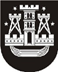 KLAIPĖDOS MIESTO SAVIVALDYBĖS TARYBASPRENDIMASDĖL ATLEIDIMO NUO NEKILNOJAMOJO TURTO MOKESČIO MOKĖJIMO 2017 m. balandžio 27 d. Nr. T2-85KlaipėdaVadovaudamasi Lietuvos Respublikos vietos savivaldos įstatymo 16 straipsnio 2 dalies 18 punktu ir Lietuvos Respublikos nekilnojamojo turto mokesčio įstatymo 7 straipsnio 5 dalimi, Klaipėdos miesto savivaldybės taryba nusprendžia:Atleisti savivaldybės biudžeto sąskaita:1. UAB „KLAMPĖDA“ (kodas 140368872), vykdančią meno galerijų veiklą Klaipėdos miesto istorinėje dalyje, adresu: Turgaus g. 10 / Vežėjų g. 5, nuo 1 008,00 Eur nekilnojamojo turto mokesčio mokėjimo už 2016 metus, kurį sudaro 100 proc. apskaičiuotos deklaruoto šio mokesčio sumos;2. UAB „YURGA“ (kodas 300648523), vykdančią meno galerijų veiklą Klaipėdos miesto istorinėje dalyje, adresu: Turgaus g. 10, nuo 346,40 Eur nekilnojamojo turto mokesčio mokėjimo už 2016 metus, kurį sudaro 100 proc. apskaičiuotos deklaruoto šio mokesčio sumos;3. UAB „UOSTAMIESČIO VERSLAS“ (kodas 141512090), kurios nuosavybės teise priklausančiose patalpose Klaipėdos miesto istorinėje dalyje vykdoma meno galerijų veikla,  adresu: Danės g. 9, nuo 354,50 Eur nekilnojamojo turto mokesčio mokėjimo už 2016 metus, kurį sudaro 100 proc. apskaičiuotos deklaruoto šio mokesčio sumos; 4. UAB „Klaipėdos antikvariatas“ (kodas 141539867), vykdančią antikvariatų veiklą Klaipėdos miesto istorinėje dalyje, adresu: Kurpių g. 2-1, nuo 450,00 Eur nekilnojamojo turto mokesčio mokėjimo už 2016 metus, kurį sudaro 100 proc. apskaičiuotos deklaruoto šio mokesčio sumos;5. UAB „SENAMIESČIO MAGIJA“ (kodas 141325831), vykdančią mažų parduotuvėlių veiklą Klaipėdos miesto istorinėje dalyje, adresais: Tomo g. 16, Kurpių g. 11 ir Kepėjų g. 12, nuo 816,00 Eur nekilnojamojo turto mokesčio mokėjimo už 2016 metus, kurį sudaro 50 proc. apskaičiuotos deklaruoto šio mokesčio sumos; 6.  UAB „Žirgeliai“ (kodas 302937430), vykdančią mažos kavinukės veiklą Klaipėdos miesto istorinėje dalyje, adresu: Teatro a. 7, nuo 241,50 Eur nekilnojamojo turto mokesčio mokėjimo už 2016 metus, kurį sudaro 50 proc. apskaičiuotos deklaruoto šio mokesčio sumos;7. UAB „ŽALIASIS DRAKONAS“ (kodas 240764310), kurios nuosavybės teise priklausančiose patalpose Klaipėdos miesto istorinėje dalyje vykdoma mažos kavinukės veikla, adresu: Tiltų g. 13, ir  lauko kavinės veikla, adresu: Kurpių g. 8, nuo 1 408,00 Eur nekilnojamojo turto mokesčio mokėjimo už 2016 metus, kurį sudaro 50 proc. apskaičiuotos deklaruoto šio mokesčio sumos;8. UAB „KLAIPĖDOS ŽUVĖDRA“ (kodas 140509173), kurios nuosavybės teise priklausančiose patalpose Klaipėdos miesto istorinėje dalyje vykdoma lauko kavinės veikla, adresu: Žvejų g. 7,  ir mažos kavinukės veikla, adresu: Kepėjų g. 10, nuo 2 896,00 Eur nekilnojamojo turto mokesčio mokėjimo už 2016 metus, kurį sudaro 50 proc. apskaičiuotos deklaruoto šio mokesčio sumos;9. D. Strukčinskienės prekybinę firmą (kodas 140868799), vykdančią mažos parduotuvėlės veiklą Klaipėdos miesto istorinėje dalyje, adresu: Galinio Pylimo g. 5, nuo 260,00 Eur nekilnojamojo turto mokesčio mokėjimo už 2016 metus, kurį sudaro 50 proc. apskaičiuotos deklaruoto šio mokesčio sumos;10. UAB „BURĖ“ (kodas 140795746), kurios nuosavybės teise priklausančiose patalpose Klaipėdos miesto istorinėje dalyje vykdoma mažos parduotuvėlės veikla, adresu: Tiltų g. 19, nuo 464,00 Eur nekilnojamojo turto mokesčio mokėjimo už 2016 metus, kurį sudaro 50 proc. apskaičiuotos deklaruoto šio mokesčio sumos;11. MB „KREPAS“ (kodas 303489503), vykdančią mažos parduotuvėlės veiklą Klaipėdos miesto istorinėje dalyje, adresu: J. Janonio g. 6, nuo 144,72 Eur nekilnojamojo turto mokesčio mokėjimo už 2016 metus, kurį sudaro 30 proc. apskaičiuotos deklaruoto šio mokesčio sumos;12. D. Lukošiūnienės grožio saloną „Monrida“ (kodas 241904740), teikiantį sanitarinių mazgų, atitinkančių higienos normas, viešas paslaugas Klaipėdos miesto istorinėje dalyje nuosavybės teise priklausančiose patalpose, adresu: Bangų g. 9, Klaipėda, nuo 174,00 Eur nekilnojamojo turto mokesčio mokėjimo už 2016 metus.Šis sprendimas gali būti skundžiamas Lietuvos Respublikos administracinių bylų teisenos įstatymo nustatyta tvarka.Savivaldybės mero pavaduotojaJudita Simonavičiūtė